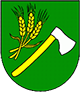 OBEC   T U H R I N AUZNESENIE OBECNÉHO ZASTUPITEĽSTVA OBCE TUHRINA č. 12/2021 zriadneho zasadnutia obecného zastupiteľstva zo dňa 26.07.2021 k bodu č. 4. Schválenie úpravu rozpočtu obce Tuhrina na rok 2021 podľa § 14 ods. 2 písmeno a) až c) a ods.3 zákona č. 583/2004 Z.z. o rozpočtových pravidlách územnej  samospravy a o zmene a doplnení neiktorých zákonov.Predkladateľ: František Lorinc, starosta obceObecné zastupiteľstvo obce Tuhrina SchvaľujeÚpravu rozpočtu obce Tuhrina na rok 2021 – Rozpočtové opatrenie č. 1/2021  Uznesenie bolo prijatéHlasovanieHlasovaniePočet zvolených poslancov5Počet prítomných poslancov5Počet ospravedlnených poslancov0Za:5Proti:0Zdržal sa:0Nehlasoval:0